Анализ работы МБДОУ№12за 2019-2020 учебный годМуниципальное бюджетное дошкольное образовательное учреждение «Детский сад №12» Предгорного муниципального района Ставропольского края учреждено в 1968году.В ДОУ имеется 10 групповых комнат, музыкальный и физкультурный залы, 2 кабинета логопеда, методический кабинет, зал дорожного движения.В 2019-2020 учебном году дошкольное учреждение посещало 333 воспитанников, которые  по возрастному принципу были  распределены следующим образом:    В 2019 учебном году педагогический коллектив МБДОУ работал над решением следующих задач:- Развитие нравственно- этических качеств у дошкольников и формирование интереса к культуре посредством театрализованной и проектной деятельности; - Продолжить совместную работу детского сада и семьи по проектной творческой деятельности; осуществлять взаимосвязь всего педагогического коллектива в образовательном пространстве дошкольного учреждения.- Продолжить работу по сохранению и укреплению здоровья детей через комплексный подход, посредством интеграции образовательных областей;      Для решения поставленных задач педагогический процесс в ДОУ осуществлялся на основе образовательной  программы «От рождения до школы» под редакцией Н.Е. Вераксы, которая является инновационным общеобразовательным программным документом для дошкольных учреждений, подготовленным в соответствии с Федеральными государственными образовательными стандартами к структуре основной общеобразовательной программы дошкольного образования приказ от 17.10.2013 № 1155) и Программы коррекционного развития детей с общим недоразвитием речи Нищева Н.В.       Для  познавательно речевого развития детей использовали дополнительные программы:С.Н. Николаева «Юный эколог»;О.Л. Князева «Приобщение детей к истокам русской народной культуры»Р.М.Литвиновой «Ознакомление  детей  с  региональным компонентом».   Весь образовательный процесс строился с учетом тематических недель. В ДОУ были проведены: неделя «Игры и игрушки», неделя здоровья «Зимние игры и забавы», неделя безопасности, неделя «Мир детства» и т.д. Были проведены разнообразные праздники и развлечения для детей: «День Знаний»,  «День матери», «Защитники родины», «День смеха»,  онлайн- проекты «Мы помним…», «Окна Победы», «Окна России», «Свеча Памяти», «Здравствуй лето красное», «Ай, да масленица», «Мы мороза не боимся!», «Пасха красная»», «Осторожно светофор» и.т.д.Работа по охране жизни и здоровья детей:Работа по физическому воспитанию и оздоровлению детей осуществлялась по программе «Здоровье». Для успешного решения задач по физическому воспитанию были использованы различные средства в комплексе: рациональный режим, питание, закаливание и движение.Оздоровительная работа в ДОУ велась согласно плану старшей медицинской сестры.В детском саду  333воспитанника,  количество пропусков по болезни на одного ребенка 22 Адаптация детей во второй младшей группе:Ежемесячно проводится анализ заболеваемости детей, результаты и возможные причины заболеваний обсуждаются на педагогическом совете.Система физкультурно-оздоровительной работы включает:- утреннюю гимнастику;- физкультурные занятия 3 раза в неделю (2 занятия в зале, 1 на участке), с использованием комплексов для профилактики нарушения осанки и плоскостопия;- прогулки 2 раза в день;- подвижные  и спортивные игры, игровые упражнения (в группе и на прогулке).В режимные моменты включались дыхательные упражнения,    пальчиковая гимнастика, способствующая развитию мелкой моторики рук и тактильных ощущений.Ежедневно проводилось:- проветривание групп;- кварцевание;- мытье рук до локтей прохладной водой;- ходьба по массажным коврикам;- коррегируюшая гимнастика;- «босоножье» хождение по ковру босиком;- мытье ног (в теплое время года).В холодное время года применяли  витамины.В группах пополнены «уголки движений» физкультурными пособиями, нестандартным оборудованием. Уделяем внимание профилактике плоскостопия: с детьми проводятся специальные упражнения, используются массажные коврики, дорожки здоровья.Детьми освоены культурно-гигиенические навыки в соответствии с возрастными особенностями, они понимают необходимость и пользу быть аккуратными, самостоятельными. Применяют культурно-гигиенические навыки и навыки самообслуживания.В ДОУ созданы условия для соблюдения безопасности детей и сотрудников.Своевременно проводятся инструктажи с сотрудниками:- охрана жизни и здоровья детей- пожарная безопасность- охрана труда.    С детьми проводили беседы, викторины, занятия по ОБЖ, знакомили с произведения художественной литературы, рассматривали иллюстрации, буклеты. Случаи детского травматизма в ДОУ отсутствуют.  Анализ работы с кадрами:Образовательный процесс в ДОУ осуществляют: заведующий, старший воспитатель,  18 воспитателей, 2- музыкальных руководителя,  2 учителя-логопеда, педагог-психолог.Образование. Категорийность. Педагогический стаж на2019-2020 учебный год.Высшее образование имеют 11 человек, средне профессиональное 13 человек.По результатам аттестации педагоги имеют следующие квалификационные категории:высшая – 10 человек (42 %);первая – 9 человек (38 %);без категории – 6человек ( 20%).Педагогический стаж распределяется следующим образом:до 5 лет- 5 человек (20, 5  %);5-10 лет- 3 человека (12, 5  %);15-20 лет- 8 человека (33, 5 %);свыше 20 лет- 8  человека (33, 5 %).На 2019-2020 учебный год на аттестацию подали заявки следующие педагоги: Нагаева Н.Н., Шацкая Л.Н..На курсах повышения квалификации в СКИП и ПРО отучились- 11% педагогов:В 2019-2020 учебном году педагоги и воспитанники  приняли  участие во всероссийских конкурсах:Участие педагогов ДОУ в конкурсах разного уровня:Педагоги и воспитанники ДОУ принимали участие:   Педагоги работают над своим самообразованием: выступают на педагогических советах, семинарах.За 2019-2020 уч. год было проведено 2  педсовета.Педсоветы:   В течение учебного года творческая группа педагогов детского сада работала над  разработкой  «Оценочные листы педагогов ДОУ», оформлением ОУ в холле.     На 2019-2020 учебный год мониторинг вводных  и итоговых (интегративных) результатов развития детей по примерной основной общеобразовательной программе дошкольного образования «От рождения до школы» Н.Е. Вераксы  показал следующие результаты: В итоге представленных данных мониторингового обследования видно, что у детей к школе сформированы  познавательные интересы, они выговаривают все звуки родного языка, сформирован грамматический строй речи. Они умеют договариваться, находить выход из конфликтных ситуаций. Преобладает высокий уровень достижения планируемых результатов освоения основной общеобразовательной программы.         Результатам мониторинга образовательного процесса и детского развития по всем возрастным группамВсего детей 333, из них имеют:-  высокий уровень – 129 человека  (38  %);- средний уровень –   182  человека  (55 %);- низкий уровень –     22 человека    (7 %). Мониторинг уровня готовности к школеПодготовительная группа №2Воспитатели: Дорошенко Н.Д.;   Щедринова А.М.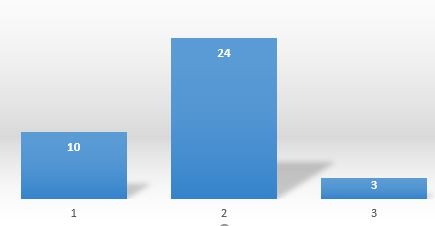    1-высокий уровень           2- средний уровень             3- низкий уровеньПодготовительная группа №10Воспитатели: Муксиева Ю.В.; Арутюнян С.Э.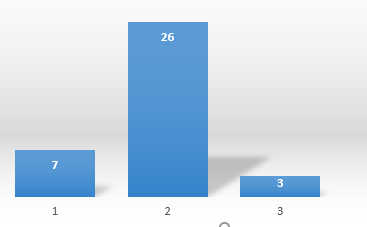        1-высокий уровень           2- средний уровень             3- низкий уровень    Анализ качества освоения программного материала воспитанниками по образовательным областям   позволяет выстроить следующий рейтинговый порядок: наиболее высокие результаты у воспитанников по таким образовательным направлениям, как «Художественно – эстетическое развитие» - 50 % и «Физическое  развитие» - 51 %, несколько ниже результаты по направлениям и областям «Социально – коммуникативное развитие» - 44 %, «Речевое развитие» - 47%, «Познавательное развитие» - 47 %. Таким образом, итоги данного мониторинга помогут педагогам определить дифференцированный подход к каждому ребёнку в подборе форм организации, методов и приёмов воспитания и развития на новый учебный год.            Вывод: результаты мониторинга овладения воспитанниками дошкольного образовательного учреждения программным материалом по образовательным областям являются удовлетворительными на достаточном уровне.Рекомендации:1.        Вести целенаправленную работу по повышению качества освоения программного материала по образовательным областям «Познавательное развитие», «Физическое развитие», «Социально – коммуникативное развитие», «Речевое развитие».  Срок исполнения:  постоянно, в течение года.2.    Осуществлять дифференцированный подход в течение года к детям с целью улучшения освоения программы. Срок исполнения:  систематично, в течение года3.  При планировании воспитательно-образовательной работы учитывать результаты мониторинга. Срок исполнения:  постоянно, в течение года.Анализ работы с семьей, социумом:Социально-демографический паспорт МБДОУ «Детский сад №12»Предгорного муниципального района Ставропольского края2019-2020 уч. годКоличество детейВоспитываютсяКоличество детей в семьеНациональная принадлежностьКоличество родителейОбразование родителейЖилищные условияМатериальное состояние семейДополнительные сведенияСостояние здоровья детейРезультаты анкетирования родителей«Удовлетворенность работой детского сада»МБДОУ «Детский сад №12» Предгорного муниципального районаСтавропольского края1. По результатам опроса, удовлетворены:-  качеством обучения в детском саду 96% родителей; - безопасностью ребенка на территории ДОУ удовлетворены 84% родителей, 10%                родителей хотят, чтобы территория ДОУ охранялась;- качеством питания довольны 81% родителей;- отношение педагогов к детям устраивает 92% родителей.2. Самочувствие детей в группе детского сада:- радостное - 55%- спокойное - 44%- напряженное – 1%3. 73% воспитанников охотно идут в детский сад.4. 46% родителей обращаются к воспитателям группы по вопросам воспитания и обучения ребенка; 38% родителей не всегда могут обратиться к воспитателям группы.5. Среди форм работы с родителями, пользуются популярностью:- общие родительские собрания – 40%- групповые родительские собрания – 38%- проведение с детьми совместных мероприятий, 
               участие в праздниках, занятиях – 63%- 5 родителей предложили проводить день открытых дверей.         Для повышения качества образовательного процесса и реализации годовых задач ДОУ сотрудничало с библиотекой Дворца культуры с.Юца, средней образовательной школой № 11 и №10         Педагоги ДОУ постоянно взаимодействовали с родителями воспитанников. Проводили анкетирование родителей на тему «Социальный паспорт семьи».  Социальный статус семей (по составу и роду деятельности) неоднороден: есть семьи полные (большинство), неполные и многодетные. Преобладают родители рабочие и служащие.         В течение учебного года осуществлялись разные формы работы с родителями: родительские собрания (1 раз в квартал), консультации, анкетирование, индивидуальные беседы, совместные мероприятия детей и родителей. В группах  оформлены «родительские уголки», в которых систематически меняется информация. Проводилось консультирование родителей учителем-логопедом, медицинским и музыкальным  работником Родители воспитанников принимают участие в конкурсах, в утренниках и развлечения проводимых в ДОУ. Ведется работа на сайте ДОУ. Работает консультационный центр ДОУ.    Выводы: Годовой план работы ДОУ реализован в полном объеме.    Сравнительный анализ выполнения основных разделов годового плана 2018-2019  учебного года показывает стабильность работы и динамику развития педагогического коллектива.    В детском саду осуществляется психолого-педагогическое сопровождение, что ведет к качественной подготовки детей к школе.Выполнение детьми федерального государственного образовательного стандарта по дошкольному образованию осуществляется по высокому и среднему уровню. Однако, на наш взгляд, следует уделять особое внимание ознакомлению детей с художественной литературой и изодеятельности.    В ДОУ создана система дополнительного образования в рамках единого образовательного пространства.    В ДОУ внедрены новые формы взаимодействия с семьей, социумом.    В ДОУ произошло существенное обновление методической и материально-технической базы.Годовые задачивоспитательно-образовательной работыМБДОУ«Детский сад № 12»Предгорного муниципального района Ставропольского края на 2020-2021 учебный годЗадача: Создание единого образовательного пространства «Детский сад – семья», обеспечивающего целостное развитие личности дошкольника, через организацию взаимодействия ДОУ с семьями воспитанников на основе социального партнерства.ДЕЯТЕЛЬНОСТЬ  ДОУ НАПРАВЛЕНА НА:- охрану жизни и укрепление физического и психического здоровья детей;- обеспечение  социально - комуникативного, познавательного, речевого, художественно-эстетического и физического развития детей;- воспитание с учетом возрастных категорий детей гражданственности, уважения к правам и свободам человека, любви к окружающей природе, Родине, семье;- осуществление необходимой коррекции отклонений в нарушении речи детей;- взаимодействие с семьей для обеспечения полноценного развития детей;- оказание консультативной и методической помощи родителям (законным представителям) по вопросам воспитания, обучения и развития детей.ЦЕЛЬ: продолжение работы дошкольных групп в соответствии с ФГОС, создание благоприятных условий для полноценного проживания ребенком дошкольного детства, формирования основ базовой культуры личности, всестороннее развитие психических и физических качеств в соответствии с возрастными и индивидуальными особенностями, подготовка ребенка к жизни в современном обществе.ОСНОВНЫЕ ЗАДАЧИ РАБОТЫ:1. Совершенствовать работу по нравственно - патриотическому воспитанию детей через приобщение к истории и культуре родного края. Создание единого образовательного пространства "Детский сад – семья" в соответствии с федеральными государственными образовательными  стандартами.Повышение психолого-педагогической компетентности родителей.Изучение, обобщение и обмен опытом семейного воспитания.Приобщение родителей к участию в жизни детского сада через поиск и внедрение наиболее эффективных форм работы.•	Воспитывать у ребёнка любовь и привязанность к своей семье, дому,детскому саду, улице, городу.Формировать бережное отношение к природе и всему живому.Воспитывать уважение к труду.Развивать интерес к русским народным традициям и промыслам;Формировать элементарные знания о правах человека.Охрана жизни детей, обеспечение их психического благополучия, а также формирование у дошкольников начальных представлений о здоровом образе жизни.Обеспечение гармоничного физического развития детей посредством игровой деятельности.2. Развивать интеллектуальные способности, познавательный интерес, творческую инициативу у детей дошкольного возраста через опытно-исследовательскую деятельность.•	Создать РППС в группах для познавательного развития дошкольников черезопытно-исследовательскую деятельность.•	Организовать работу педагогического коллектива, направленную
на развитие экспериментальной деятельности с детьми дошкольного
возраста..    Формировать способности видеть многообразие мира в системевзаимосвязей..    Развивать наблюдательность, умение сравнивать, анализировать, обобщать, устанавливать причинно-следственную зависимость, умение делать выводы..    Расширять перспективы развития поисково-познавательной деятельности, поддерживать у детей инициативу, сообразительности, пытливости, критичности, самостоятельности..    Создание предпосылок формирования у детей практических и умственных действий.Раздел 1. Работа с кадрами1.1. Разработка долгосрочных проектов1.2. «Школа воспитателя»
Цель. Поддерживать инициативу воспитателей в повышении своего профессионального мастерства в соответствии с требованиями ФГОС ДО  к педагогу, побуждать к активному участию в инновационной деятельности ДОУ, взаимодействию с родителями и социумом через реализацию социально-значимых проектов.  1.3. График аттестации педагогических и руководящих работников1.4. Расстановка кадров по группам 1.5. Повышение квалификации кадров, переподготовкаПовышение квалификации в СКИП и ПРО на 2020- 2021учебный год:Попова Л.П.Мухсиева Ю.В.Исайкина И.А.Гавриленко Н.В.Спивак О.В.Шахвалатова Е.В.Мовсесян А. А.1.6. Планирование работы по самообразованию    Цель: формирование у педагогов потребности в непрерывном профессиональном росте, постоянного самосовершенствования.1.7.Участие в мероприятиях (районных, краевых)1.8. Работа в методическом кабинете1.9. Организация мероприятий досуга и праздниковРаздел 2. Организационно- педагогическая работаПедсоветы Педагогический совет № 1 (август )Тема: УстановочныйЦель: Утверждение перспектив в работе коллектива на 2020-2021 учебный год.Педагогический совет №2 (ноябрь)Тема: «Создание единой педагогической основы взаимодействия ДОУ и семьи в воспитании  и развитии дошкольника»  Цель: привлечь внимание педагогов к проблеме взаимодействия с родителями (законными представителями) воспитанников для обеспечения единства подходов к воспитанию, образованию и укреплению здоровья дошкольников.Педагогический совет №3 (февраль)Тема: «Нравственно-патриотическое воспитание дошкольников»Цель: Обновить содержание и формы работы по нравственно-патриотическому воспитанию, учитывая возможности взаимодействия педагогов, детей и родителей.Педагогический совет №4 (май)Тема: «Анализ воспитательно-образовательной работы за 2020-2021 уч. год»Цель: Анализ и подведение итогов за учебный год, определение задач на новый учебный год.СЕМИНАРЫ  - ПРАКТИКУМЫ.2.2. Консультации2.3. Школа  молодого педагога 2.4. Смотры - конкурсы, конкурсы , выставки.2.5. Мероприятия по адаптации педагогического коллектива2.6. Открытые просмотры образовательной деятельности и взаимопосещения         в  2020-2021 учебном году                           2.7  Проектная деятельность педагогов.Раздел 3.  Руководство инновационной деятельностьюРаздел 4. Организация оздоровительной и коррекционной работыРаздел 5. Организация контроля за воспитательно–образовательной работой в ДОУ и реализацией годового планаКомплексный контрольФронтальный контрольТематический контроль            Раздел 6.  Информационно-педагогическое просвещение родителейЦель: Оказание родителям практической  помощи в повышении эффективности воспитания,  развития дошкольников.              7.  ВЗАИМОДЕЙСТВИЕ С СОЦИУМОМ Цель: Создание единого образовательного пространства.  Раздел 8  Административно – хозяйственная работа  МАТЕРИАЛЬНО-ТЕХНИЧЕСКОЕ ОБЕСПЕЧЕНИЕАлгоритм  годового планаСтрАнализ работы МБДОУ №12  за 2019-2020 учебный год2Цель и задачи деятельности МБДОУ на 2020-2021 учебный год20Раздел 1.Работа с кадрами1.1. Разработка долгосрочных программ и проектов;221.2. Школа воспитателя1.3. График аттестации педагогических и руководящих работников;231.4. Расстановка кадров по группам;241.5. Повышение квалификации кадров, переподготовка;251.6. Планирование работы по самообразованию;261.7. Участие в районных, краевых мероприятиях;281.8. Организация работы в методическом кабинете;291.9. Организация мероприятий досуга и праздников;31Раздел 2.Организационно- педагогическая работа:2.1. Педагогические советы;332.2.  Семинары, семинары- практикумы;372.3.Консультации;382.4. Школа молодого педагога;402.5. Смотры- конкурсы, конкурсы, выставки;412.6. Мероприятия по адаптации педагогического коллектива;422.7. Открытые просмотры;432.8. Проектная деятельность педагоговРаздел 3. Руководство инновационной деятельностью46Раздел 4. Организация оздоровительной и коррекционной работы47Раздел 5. Организация контроля за воспитательно- образовательной работой в ДОУ и реализация годового плана48Раздел 6. Информационно-педагогическое просвещение родителей59Раздел 7. Взаимодействие с социумом.63Раздел 8. Финансово- хозяйственная деятельность66Приложение1. Расписание непосредственно образовательной деятельности№ п/пГруппаВозраст детейКоличество детей12 младшая группа «Теремок»3-4 года3722 младшая группа «Радуга»3-4 года343Средняя  группа «Фиксики»3-4 года264Средняя группа «Ромашка»4-5 лет285Средняя группа «Золотая рыбка»4-5 лет316Старшая группа «Солнышко»5-6 лет317Старшая группа «Гномики»5-6 лет278Старшая  группа(лог) «Цыплята»6-7 лет209Подготовительная группа «Почемучки»6-7 лет3110Подготовительная группа (лог) «Смешарики» 6-7 лет3611Разновозрастная группа (кратковременная) 3-7 лет812Разновозрастная группа (круглосуточная)3-7 лет24ИТОГО:ИТОГО:ИТОГО:333№ п/пНаименование конкурсаСрок проведенияУчастник Результат1.Международный педагогический конкурс «Логопедические открытия». Конкурсная работа «Развивающая среда логопедического кабинета» в номинации «Деятельность по реализации ФГОС».  г. Москва.25.10.2019г.Учитель логопед Курочкина Е.В.Участник2.Всероссийский педагогический вебинар «Инновационные технологии в логопедии». Тема выступления: «Использование дидактических игр в работе учителя-логопеда по коррекции нарушений звукопроизношения». г. Москва.23.09.2019г.Учитель логопед Курочкина Е.В.Участник3.Международный педагогический конкурс «Ступени педагогического мастерства». Конкурсная работа «Применение современных технологий в музыке» в номинации «Деятельность по реализации ФГОС».  г. Москва.22.11.2019г.Учитель логопед Курочкина Е.В.Участник4.Всероссийский педагогический вебинар «Перспективы развития современного образования». Тема выступления: «Фоновая музыка в жизни детского сада». г. Москва.14.10.2019г.Учитель логопед Курочкина Е.В.УчастникМеждународный  конкурса «Солнечный свет»«Экология» Работа: «Покормите птиц» 14 февраль 2019г. Воспитатель Осипова Т.Ю.Номер диплома: ТК995100Диплом  за1 местоМеждународный  конкурс педагогического мастерства «Лучшая презентация» Работа: «Декларация прав ребенка»14 февраль 2019г. Воспитатель Осипова Т.Ю. Номер сертификата: КМ1602252Сертификат за 2 местоМеждународный  конкурс «Солнечный свет» «Экология» Работа: «Покормите птиц» Воспитатель Осипова Т.Ю.Номер диплома: ТК995100Диплом  за 1 местомеждународного конкурса педагогического мастерства «Лучшая презентация» Работа: «Декларация прав ребенка» Воспитител Осипова Т.Ю. Номер сертификата: КМ1602252Сертификат за 2 местоМежрегиональный конкурс «Декоративно – прикладное творчество: Аппликация» Работа: «Шарики для клоуна»19 декабря 2019г.Воспитатель Осипова Т.Ю.Номер документа: ТК1858619Диплом за 1 местоМеждународного конкурса «День защитника Отечества»Работа: «Мой папа самый лучший» 25 февраля 2020г.Воспитатель Осипова Т.Ю. Номер документа: ТК1858680Диплом за 2 местоВсероссийский конкурс «Доутесса»Блиц-олимпиада: «Проблемы детей среднего дошкольного возраста» 30.082018г.Воспитатель Дорошенко С.В.2 местоВсероссийское издание «СЛОВО ПЕДАГОГА» конкурс «Социокультурный контекст образования как идеи и системы» 15.09.2018г.Воспитатель Дорошенко С.В.2 местоВсероссийский образовательный ПОРТАЛ ПЕДАГОГА опубликовала учебно-методический материал: «Твой адрес в этом мире» 19.11.2018Воспитатель Дорошенко С.В.СертификатВсероссийский конкурс «Доутесса»Блиц-олимпиада: «Проблемы детей среднего дошкольного возраста» 30.082018г.Воспитатель Дорошенко С.В.2 местоВсероссийский конкурс «Вопросита».Блиц-олимпиада: Художественно-эстетическое развитие. 21.05.2020г.Воспитатель Дорошенко С.В1 местоМеждународное сетевое издание« Солнечный свет». 19.05.2020г.Воспитатель Дорошенко С.ВСвидетельство     Международный конкурс   педагогического мастерства«Новые идеи»15.01.2020Мухсиева Ю.В.Диплом1 место Международный конкурс   «Радуга талантов»15.11.2019г.Мухсиева Ю.В.Ванникова ВалерияДиплом1 местоУчастие в муниципальном этапе краевого смотра – конкурса «Зеленый огонек-2019» Октябрь 2019г.Воспитатель Мартиросова Н НучастникВсероссийский конкурс «Правила движение – большое уважение!» 18.12.2019г.Воспитатель Мартиросова Н Н Диплом2 местоСертификат о публикации учебно-методического материала в электронном журнале издания «Портал педагога» Тема: «Театрализованная деятельность – как самый распространенный вид детского творчества»20.09.2019г.Воспитатель Мартиросова Н Н СертификатКонкурс для воспитателей «Доутесса» Блиц-олимпиада «Формирование основ безопасности ребенка»10.11.2019г.Воспитатель Мартиросова Н Н Диплом2 местоВсероссийский конкурс «9 мая – день Великой Победы»  Май 2020Воспитатель Дорошенко Н. Д.Диплом 1 степени«Лучший воспитатель- профессионал, работающий со здоровьесберегающей образовательной технологией» Сентябрь 2019г.Дорошенко Н.Д.Грамота 2 местоМеждународный  педагогический конкурса «Педагогика 21 века: опыт, достижения, методика» Номинация: «Методические разработки» Конкурсная работа: «Здоровьесберегающие технологии в логопедии» 12.11.2019Учитель логопе Оганесян С.Ю.Диплом участникамеждународный педагогический конкурса «Педагогика 21 века: опыт, достижения, методика»25.11.2019Учитель логопе Оганесян С.Ю.Диплом участникаНоминация: «Педагогические инновации в образовании» Конкурсная работа: «Логопедический кейс» 03.12.2019Учитель логопе Оганесян С.Ю.сертификатДиплом международного конкурса педагогического мастерства.«Солнечный свет».«Красавица осень»№КМ2017171      03.11.2019г.Воспитатель Сарана Л.Н.ДипломСертификат о принятии участия в мастер классе проводимом на педагогическом портале «Солнечный свет». «Нетрадиционные техники рисования»№СК201720010.05.2020г.Воспитатель Сарана Л.Н.СертификатДиплом за участие в международном конкурсе «Основы правил пожарной безопасности».№ ФС-6279727.05.2020г.Воспитатель Сарана Л.Н.Диплом.Всероссийская олимпиада «Эстафета знаний», номинация «Занятия по изобразительной деятельности в ДОУ»27.04.2020Воспитатель Куцевалова Т.А.Диплом участникаВсероссийский конкурс «Страна талантов» 26.05.2020Воспитатель Куцевалова Т.АБлагодарственное письмо за подготовку участникаДиплом за участие в олимпиаде «Развитие детей старшего» дошкольного возраста  №1936096 ОТ 30.11.2019Воспитатель Куцевалова Т.А1-е местоВсероссийский конкурс талантов «Методическая разработка»	10.01.2020 г.Воспитатель Харченко Елена ПетровнаДиплом Всероссийский конкурс талантов. В номинации «Методическая разработка»10.01.2020Воспитатель Харченко Елена ПетровнаIII местоВсероссийский творческий конкурс   "Горизонты педагогики"Номинация : Педагогические проекты"30.04.2019Воспитатель Алексеева Е.О. ДипломАПРЕЛЬ .Ассоциация педагогов России.Международный педагогический конкурс."Педагогика  XXI "04.05.2019Воспитатель Алексеева Е.О. Диплом (1 место)Международный конкурс для педагогов «Кладовая талантов»21.05.2020Воспитатель Щедринова А.М.Диплом (1 место)№Название мероприятияпериод проведениякто принял участиеМесто 1Публикация работы на сайте Федерального агентства «Образование РУ» в сборнике «Образование сегодня: эффективные методики и технологии» «Здоровьесберегающие технологии в логопедии»         г. Санкт-Петербург.02.12.2019г.Курочкина Е.В.Свидетельство №FA338-358802Публикация работы на сайте Федерального агентства «Образование РУ» в сборнике «Образование сегодня: эффективные методики и технологии» «Музыкально-дидактические игры как средство реализации ФГОС». г. Санкт-Петербург .09.12.2019г.Арутюнян С.Э.Свидетельство №FA338-35878Плеховой Валерии за участие в международной интернет – олимпиаде «Солнечный свет» по сказке Чуковского «Путаница».Ноябрь 2019Руководитель - Осипова Т.Ю. Номер документа: ДО1586152Грамота: 1 местоМазненко Анне за участие в международной интернет – олимпиаде «Солнечный свет» по сказке Чуковского «Путаница».Ноябрь 2019Руководитель - Осипова Т.Ю Номер документа: ДО1586151Грамота: 2 местоПлеховой Валерии за участие в международной интернет – олимпиаде «Солнечный свет» по сказке Чуковского «Путаница».Ноябрь 2019Руководитель - Осипова Т.Ю. Номер документа: ДО1586152Грамота: 1 местоСеменченко Руслан Межрегиональный конкурс «Декоративно – прикладное творчество: Аппликация» Работа: «Одеваем куклу на прогулку»Номер документа: ТК1858775 13 марта 2020г.Руководитель - Осипова Т.Ю.Диплом за 1 место. Арцыбашева АлинаМежрегиональный конкурс «Декоративно – прикладное творчество: Аппликация» Работа: «Одеваем куклу на прогулку»Номер документа: ТК185871713 марта 2020г.Руководитель - Осипова Т.Ю.Диплом за 1 место. Зацарина НинаМежрегиональный конкурс «Декоративно – прикладное творчество: Аппликация» Работа: «Одеваем куклу на прогулку»Номер документа: ТК185875113 марта 2020г.Руководитель - Осипова Т.Ю.Диплом за 1 место. Дурыманов АлексейМеждународного конкурса«День Великой победы», посвященному Дню Победы в Великой Отечественной войне.Номер документа: ТК191649727.04.2020г.Руководитель – Осипова Т.Ю.Диплом за 2 место Магдыч АрсенийМеждународного конкурса«День Великой победы», посвященному Дню Победы в Великой Отечественной войне.Номер документа: ТК191644827.04.2020г.Руководитель – Осипова Т.Ю.Диплом за 1 место Всероссийский дистанционный конкурс для детей и педагогов «Золотая рыбка»Декоративно-прикладное творчество «Волшебная Песочница» ДИПЛОМ10.10.2018Коллективная работа группы «Солнышко»Диплом 1 степениЦентр педагогического мастерства «Новые идеи» V Всероссийского конкурса для детей и взрослых «В мире прекрасного»Ноябрь,2018Минасян ЛуизаДиплом 1 степениИНТЕРБРИГ Международный конкурс для детей и педагогов Номинация: «Театрализованное творчество»25.09.2018Карцев Данил3 местоДиплом  за участие в конкурсе «Рождественский венок».Коробов МатвейМБДОУ 12 диплом участникаДиплом за участие в конкурсе «Весёлая ёлочка».Харченко ИванМБ ДОУ12 диплом участника Диплом . Международного конкурса посвящённом Дню Победы в Великой Отечественной войне « Свеча памяти».19.05.2020г.Прокопенко Ирина1 местоВсероссийская интернет-олимпиады «Солнечный свет»«Что я знаю о спорте».7.05.2020г.Кабакова Варя2 местоВсероссийский конкурс «Помним мир спасённый», посвящённый Дню Победы. «Окна победы».10.05.2020г.Никанов Алексей3 местоМеждународный конкурс «Пасхальные чудеса». Работа «Пасхальный кролик».29.04.2020г.Миносян Луиза1 местоДиплом за участие в конкурсе «Осенний венок» получил МБДОУ «Детский с №12»2019г.Сазоненко АртемДипломДиплом за участие в конкурсе «Ее величество тыква» получил МБДОУ «Детский с №12»2019г.Горбачев СашаДиплом«Инсценированная песня ко Дню Победы» Май 2020Савельева Адель, Дурыманова Арина, Хомутова Лера, Ворокова Лера, Скиндер Лёша.Диплом 1 степени МБДОУ «Детский сад № 12» «Осенние фантазии»  Ноябрь 2019г.Савельева АделинаДИПЛОМ 2019 г.МБДОУ «Детский сад № 12» «Осенние фантазии»  Ноябрь 2019г.Федянин ЮраДИПЛОМ 2019 г.Всероссийские викторины «Лимпопо» «Праздники нашей страны» Ноябрь 2019Плехов ВладимирДиплом 1 местоВсероссийские викторины «Лимпопо» «Моя любимая мама» Ноябрь 2019Зацарина ПолинаДиплом 2 местоВ краевом конкурсе “Животный мир” Ноябрь 2019г Куцевалов Максим 3 местоВ краевом конкурсе “Животный мир” Ноябрь 2019г Куцевалов Максим 3 местоМуниципального бюджетного дошкольного образовательного учреждения «Детский сад №12» Предгорного муниципального района Ставропольского края. «Осенний венок».2019г.Карбанов Захар.ДипломМуниципального бюджетного дошкольного образовательного учреждения «Детский сад №12» Предгорного муниципального района Ставропольского края. «Красавица тыква»2019г.Роенко ИванДипломМеждународном конкурсе для детей Новогоднее украшение. «Рождественский венок». АрзуманянАрман.№ТК1545611.18.12.2019г.АрзуманянАрман.Грамота победителя (2 место)Международном конкурсе для детей Осеннее творчество. «Красавица тыква». №ТК154558718.12.2019г.Роенко Иван.Грамота победителя (1место)Муниципального бюджетного дошкольного образовательного учреждения «Детский сад №12» Предгорного муниципального района Ставропольского края. «Рождественский венок ».       2020гАрзуманянАрман.ДипломМуниципального бюджетного дошкольного образовательного учреждения «Детский сад №12» Предгорного муниципального района Ставропольского края. «Веселая елочка ».2020г.Роенко Иван.ДипломМуниципального бюджетного дошкольного образовательного учреждения «Детский сад №12» Предгорного муниципального района Ставропольского края. «Веселая елочка ».2020г.Самарина Алина.ДипломВсероссийская  интернет-олимпиада. По сказке «Волк и семеро козлят».№ДО201702921.03.2020гУсачев Игорь.Диплом победителя.(2 место)Международном конкурсе для детей«В стране дорожных правил».№ДР4371427.05.2020гКлименко ВалерияДиплом победителя.(1 место)Всероссийский конкурс для детей и молодежи «Страна талантов», г. Москва. Номинация «Изобразительное творчесто»26.05.2020Подольная Арина,диплом участникаМеждународный конкурс «Мое рукоделие» №ТК1542714Декабрь 2019семья ПаченцевыхДиплом  победителя (1-е место) Конкурс«Её величество тыква»Октябрь 2019г.Роенко ИванДиплом ДОУКонкурс «Осенние фантазии»Октябрь 2019г.Карбанов ЗахарДиплом ДОУМеждународный конкурс для детей и молодёжи «Творчество и интеллект». Номинация: «Изобразительное творчество». 05.10.2019г.Квитков Даниил2 местоМеждународный конкурс «Библиотека русских народных сказок»10.01.2020г.Клименко Валерия1 местоМеждународный Всероссийский конкурс для детей и педагогов «Лимпопо». Тема «Времена года.Зима»  январь 2020года.Ворокова Влерия1 местоМеждународный Всероссийский конкурс для детей и педагогов «Лимпопо». Тема: «Новогодние чудеса» январь 2020года.Савельева Аделина1 местоМеждународная  интернет –олимпиада «Солнечный свет» « Ягоды и фрукты, Что мы о них знаем» 16.09.2019Капранчиков РодионУчастие Международная интернет –олимпиада  «Солнечный свет» « Ягоды и фрукты, Что мы о них знаем»16.09.2019Ювженко ИванУчастие Всероссийская викторина «Лимпопо»  Поклонимся великим тем годамМай 2020Краснощёков Илья1 место№ п/пТема педсоветовСрокпроведения1№ 1 Установочный «Основные направления деятельности дошкольного учреждения на 2019-2020  уч год» август2№ 2 «Технология исследовательской деятельности в ДОУ как условие повышения качества образования современных детей в условиях ФГОС»октябрьВторые младшие группыСредние группыСтаршие группыЛогопедическая группаПодготовительные группыВсегоДевочек3046272328154Мальчиков4139313335179Всего7185585663333В полной семьеВ неполной семьеОдинокой матерьюМатерью, находящейся в разводеМатерью-вдовойОтцом, находящимся в разводеОтцом-вдовцомОпекунами1936036431---Один ребенокДва ребенкаМногодетные семьи7118478РусскоговорящиеНе русскоговорящие29835РаботающиеНеработающие414112Неполное среднееСреднееСреднее профессиональноеСреднее специальноеВысшее961719610261Собственный домОтдельная благоустроенная квартираКомната в общежитииСъемное жильеНе имеют жилья286--839Высокий уровень доходовСоответствует прожиточному минимумуНиже прожиточного минимума227259Семей вынужденных переселенцевСемей, имеющих детей-инвалидовРодители-инвалидыРодители-инвалидыСемьи группы «риска»----Алехина, ЕрмоленкоДети, требующие особого внимания, входящие в группу «риска», склонные к правонарушениямДети, требующие особого внимания, входящие в группу «риска», склонные к правонарушениямДети, требующие особого внимания, входящие в группу «риска», склонные к правонарушениям2Алехины Ира ,Глеб, Ермоленко Егор2Алехины Ира ,Глеб, Ермоленко Егор2Алехины Ира ,Глеб, Ермоленко ЕгорХронические заболеванияНарушения зренияНарушения слуха4--№ п/ пМероприятия Срок реализацииОтветственные1Разработка учебных программ на педагоговдо 01.10.2020Ст. вос-ль, вос-ли групп, специалисты2Разработка программы дополнительного развития воспитанников ДОУдо 30.09.2020Ст. вос-ль, вос-ли групп, специалисты3Работа по проектной деятельности  в течении года Ст. вос-ль, вос-ли групп, специалисты4Разработка ООП ДОУв течении годаРабочая группа      NСодержаниеСрокиОтветственныйПредварительная работа:
1.Подготовка выставок новинок методической литературы по вопросам реализации ФГОС ДО.
2.Оказание помощи в создании профессиональных  Портфолио педагогов.В течение годаРуководитель СП 1.Планирование образовательного процесса в соответствии с ФГОС ДО с учетом Методических рекомендаций (региональный компонент) на тему «Год народного творчества»       СентябрьРуководитель СП2.Проведение «Недели  обмена опытом» с показом открытых занятий, режимных моментов (в рамках выбранных тем)Ноябрь
Январь
МартВоспитатели3.Результаты работы над проектами. Защита-презентация проектов на региональную тему «Год народного творчества»НоябрьФевральАпрель Воспитатели  №Ф.И.О. педагогаДолжностьКв. категорияГод полученияАттестация в 2019 году1Гавриленко Н. В.ст.воспитательвысшая  2018 г.2Курочкина Е.В.учитель логопедпервая 2018 г.3Оганесян С.Ю,учитель  логопедпервая 2020 г.4Шацкая Л.Н.музыкальный руководительбез кат.+5Арутюнян С.Э.музыкальный руководительвысшая2016 г.6Алексеева Е.О.воспитательвысшая 2018 г.7Нагаева Н.И.воспитательбез кат.2015 г.+8Горбачева Д.А.воспитательбез кат-+9Спивак О.В.воспитательпервая 2019г.10Осипова Т.Ю.воспитательбез кат-+11Попова Л.П.воспитательпервая 2018 г.12Мартиросова Н.Н.воспитательвысшая2017 г.13Дорошенко С.В.воспитательвысшая2018 г.14Дорошенко Н.Д.воспитательвысшая2018 г.15Мухсиева Ю. В.воспитательпервая2019 г.16Алиева Е.Д.воспитательвысшая2018 г.17Луганская П.П.педагог- психологпервая2020 г.18Куцевалова Т.А.воспитательвысшая 2018 г.19Исайкина И.А.воспитательвысшая 2018 г.20Мовсесян А. А.воспитательбез кат+21Шахвалатова  Е.Ввоспитательбез кат-22Щедринова А.М.воспитательвысшая 2018 г.23Сарана Л.Н.воспитательпервая  2018 г.24Харченко Е.П.воспитательпервая  2018 г.№ п пГруппаФ.И.О. воспитателяКвалификационная категорияСведения об образовании1Подготовительная   группа        «Гномики» №5И.А.Исайкинавысшая кат.Высшее1Подготовительная   группа        «Гномики» №5Т.А. Куцеваловавысшая кат.Средне- профессиональное2Подготовительная компенсирующая   группа «Цыплята»№3Л.Н. Сарана 1 кв. кат.Высшее 2Подготовительная компенсирующая   группа «Цыплята»№3 Е.П. Харченко 1 кв. кат.Средне- профессиональное3 Подготовительная  группа «Солнышко» №1С.В.Дорошенковысшая кат.Средне- профессиональное3 Подготовительная  группа «Солнышко» №1Н.Н. Мартиросовавысшая кат.Пед. классы4Младшая группа «Смешарики» №2А.М. Щедриновавысшая  кат.Высшее4Младшая группа «Смешарики» №2Н.Д. Дорошенковысшая кат.Средне- профессиональное5 Младшая  группа «Почемучки»№105 Младшая  группа «Почемучки»№10Ю. В. Мухсиева1 кв. кат.Средне- профессиональное6Средняя   группа   «Теремок» №9Д.А.Горбачевабез кат.Средне- профессиональное6Средняя   группа   «Теремок» №9 Т.Ю.Осипова без кат.Средне- профессиональное7Средняя группа    «Радуга» №67Средняя группа    «Радуга» №6О.В. Спивак1 кв. кат.Средне профессиональное8Старшая    группа «Фиксики» №8А.А. Мовсесян Средне профессиональное8Старшая    группа «Фиксики» №8Е.В. Шахвалатова без. кат.высшее9Старшая  группа (компенсирующая)   «Золотая рыбка» №4Л.П.Попова1 кв. кат.Средне - профессиональное9Старшая  группа (компенсирующая)   «Золотая рыбка» №4Е.Д.Алиевавысшая кат.Высшее10Старшая  группа «Ромашка» №7Е.О.Алексеева высшая  кат.Высшее 10Старшая  группа «Ромашка» №7Н.И.НагаеваСЗДСредне - профессиональное11Музыкальный руководитель(5 групп)Л.Н. ШацкаяСЗДСредне -специальное12Музыкальный руководитель(5 групп)С.Э.  Арутюнян  высшая кат.Высшее11Учитель - логопед Е.В. Курочкина  1 кв. кат.Высшее12Учитель - логопедС.Ю. Оганесян1 кв. кат.Высшее13Педагог-психологП.П. Луганская1 кв. кат.высшее№ФИО (полностью)категорияТема самообразования1Гавриленко Наталья ВасильевнавысшаяПознавательно-исследовательская деятельность дошкольников.2Алексеева Елена ОдисеевнавысшаяРазвитие поисково- исследовательской деятельности дошкольников в процессе экспериментирования.3Щедринова Анжелика МихайловнавысшаяРазвитие мелкой моторики у детей дошкольного возраста через нетрадиционную технику рисования.4Попова Людмила ПетровнаI кат.Патриотическое воспитание дошкольников средствами изобразительного искусства.5Алиева Елена ДмитриевнавысшаяРоль семьи в воспитании детей дошкольного возраста6Нагаева Нина ИвановнаСЗДВоспитание нравственных качеств детей дошкольного возраста7Спивак Ольга ВасильевнаI кат.Формирование культурно- гигиенических навыков у детей дошкольного возраста.8Сарана Любовь НиколаевнаI кат.Устное народное творчество как способ повышения развития речи у старших  дошкольников9Шахвалатова  Елена Викторовнабез. кат.Сказко-терапия, как одна из здоровьесберегающих технологий. 10Дорошенко Наталья ДмитриевнавысшаяХудожественно- эстетическое развитие детей с использованием нетрадиционных техник рисования»11Мартиросова Наира НиколаевнавысшаяТеатрализованная деятельность как средство развития криативной личности ребенка12Дорошенко Светлана ВладимировнавысшаяКоммуникативная игра, как средство развития речевой активности детей дошкольного возраста.13Осипова Татьяна Юрьевнабез. кат.Правовое воспитание детей дошкольного возраста. 14Арутюнян Софья ЭдуардовнавысшаяТворчество в музыкально- ритмических движениях, как средство формирование основ музыкальной культуры детей.15Исайкина Ирина АлександровнавысшаяПозновательно- исследовательская деятельность детей подготовительной к школе группы16Куцевалова Татьяна АлександровнавысшаяФормирование патриотических чувств у дошкольников.17Мухсиева    Юлия  ВладимировнаI кат.Развитие мелкой моторики у детей раннего возраста через различные виды деятельности 18Шацкая Лариса НиколаевнаСЗДРазвитие творческих способностей детей старшего дошкольного возраста средствами кукольног театра.  19Курочкина Елена ВикторовнаI кат.Артикуляционная гимнастика- эффективное средство развития звукопроизношения у ретей с нарушениями речи20Горбачева Дарья Александровнабез. кат.Развитие мелкой моторики у детей дошкольного возраста через нетрадиционную технику рисования.21Мовсесян Анжела Артемовнабез. кат.Оздоровительная гимнастика после дневного сна, ее значение.22Луганская Полина ПавловнаI кат.Формирование позитивных взаимоотношений в семье - основа нравственного воспитания дошкольников"23Харченко Елена Петровна I кат.Формирование патриотических чувств у дошкольников№ п/пМероприятиеСрокиОтветственный1Участие в районной августовской конференцииЗаведующая, старший воспитатель. воспитатель, учитель- логопед2Изучение передового педагогического опыта работы других ДОУВ течение годаЗаведующая, старший воспитатель.Изучение передового педагогического опыта работы других ДОУВ течение годаЗаведующая, старший воспитатель.3Участие у конкурсе «Детский сад  года»декабрьСтарший воспитатель Воспитатель4Участие в конкурсе «Воспитатель года -20»декабрьСтарший воспитатель Воспитатель5Участие в конкурсе «Зеленый огонек»сентябрьСтарший воспитатель Воспитатели группсентябрьСтарший воспитатель Воспитатели группNСодержаниеСрокиОтветственный1.2.  3.                                                                                                                                              4.Подбор и  систематизация материалов в методическом кабинетеАналитическая деятельность
1. Мониторинг профессиональных потребностей педагогов.
2. Обработка контрольных срезов обследования  детей.
3. Итоги работы за учебный год.
4. Планирование работы на новый учебный год.
5. Мониторинг запросов родителей на оказание образовательных услуг в ДОУ, удовлетворенности работой детского сада.Информационная деятельность
1. Пополнение банка педагогической информации по ФГОС ДО  (нормативно – правовой, методической и т.д.)
2. Ознакомление педагогов с новинками педагогической, психологической, методической литературы в соответствии с ФГОС ДО
3. Оформление  выставки  УМК и банка электронных материалов для использования воспитателями в образовательном процессе.
4. Выпуск видео- роликов для родителей        
 Организационно – методическая деятельность
1.Написание Годового плана.               2.Планирование и оказание помощи педагогам в аттестации.
3.Составление графиков работы и  расписания НОД.  
4.Составление  циклограммы и планов  взаимодействия   специалистов.    
5.Подбор методических  материалов по созданию  схем и карт контроля.Консультативная деятельность1. Организация консультаций для педагогов по реализации годовых задач ДОУ
2. Популяризация инновационной деятельности: «Разработка модели единого творческого образовательно-игрового пространства ДОУ при тесном взаимодействии с родителями и социумом в соответствии с ФГОС ДО».                                                                                           3. Консультирование педагогов и родителей по вопросам развития  и оздоровления детей.сентябрьсентябрьв течение
учебного года
майсентябрьмайВ течение года                                      В течение годаВ течение года                                                    В течение года В течение года            СентябрьСентябрь1раз в кварталМетодический день (каждый четверг, через 2 недели)в течение  годаВ течение года1 раз в месяцстарший воспитательСрокСодержаниеУчастникиОтветственныйСентябрьПраздник «День Знаний» (01.09.2020)Развлечение «С днем рождения Детский Сад» Развлечение «Мой любимый воспитатель» Развлечение к международному дню красоты «Модный спорт»Досуг «Правила движения твердо будем знать!»Все возрастные группы Музыкальный руководительВоспитателиВоспитателиОктябрьПраздник «Царица осень!»Досуг «Музыкальная гостиная»Спортивное развлечение «Есть у нас веселый мячик»Развлечение «Международный день животных»Развлечение «Осенины. Русский народный праздник»Все возрастные группы                     Музыкальный руководитель
ВоспитателиНоябрьДосуг «День народного единства» (открытое мероприятие)Развлечение «Маму милую люблю, быть здоровой помогу!»Путешествие - игра «Путешествие в страну Здоровья и Спорта»Досуг «Знакомство с матрешкой»Все возрастные группыМузыкальный руководительВоспитателиДекабрьПраздник «Новый Год»Развлечение «Зимушка – зима»Досуг «Нарядим нашу елочку!»Развлечение «Наши зимние забавы»Все возрастные группыМузыкальный руководитель
ВоспитателиЯнварьМузыкальное развлечение «Прощание с елочкой»Спортивное развлечение «Малая зимняя олимпиада»Досуг «Урок мужества»Все возрастные группыВоспитатели
Музыкальный                         руководитель ФевральРазвлечение «День защитника Отечества»Спортивное развлечение «Физкульт – ура!»Развлечение «Масленица»Досуг «Русские народные игры»Все возрастные группыСредняя группаСтаршая группа Подготовительная группаВсе возрастные группыМузыкальный руководитель ВоспитателиВоспитателиВоспитателиМартПраздник «Международный женский день»Досуг - Литературная викторина по русским народным сказкам: «Что за прелесть эти сказки»Спортивное развлечение «Богатырские состязания»Все возрастные группыМузыкальный руководитель Воспитатели АпрельМузыкальное развлечение «1 апреля-день ерундень!»                                Развлечение  «Тайны космоса»Спортивные соревнования «Самая спортивная семья»Игра – путешествие «Профиград»Все возрастные группыМузыкальный руководитель ВоспитателиВоспитателиМайВыпускной бал:«До свидания, детский сад!»                                      Митинг, посвященный Дню Победы «Был месяц май»Досуг – познавательная игра «Вопрос на засыпку»Спортивное развлечение:«Наш веселый мяч!»Подготовительные группыВсе возрастные группыМузыкальный руководитель
Воспитатели Подготовка к педсоветуПодготовка к педсоветуВид деятельности                                     ОтветственныйВид деятельности                                     Ответственный1. Подготовка отчётов о работе в летний оздоровительный период.Ст. воспитательВоспитатели2. Подготовка и оформление документации в группах.Воспитатели3. Подготовка учебного плана, проекта годового плана   на 2019-2020 учебный годСт. воспитатель4. Изучение программ по возрастным группам.Воспитатели5. Подбор методической литературы.Ст. воспитательВоспитатели6. Маркировка мебели по ростовым показателям.Воспитатели7. Обновление интерьера групп и игрового оборудования.ВоспитателиПовестка дняПовестка дня2. Анализ работы ДОУ в летний оздоровительный период 2019г.Ст.воспитательМед . сестра3. Знакомство с учебным планом на 2020-2021 уч.годСт.воспитатель4. Знакомство и обсуждение проекта годового плана работыСт.воспитатель5. Информация о маркировке мебели по ростовым показателямВоспитатели6. Избрание председателя и секретаря Совета педагогов.Ст.воспитательВоспитателиПодготовка к педсоветуПодготовка к педсовету1. Консультация для воспитателей Создание единого образовательного пространства "Детский сад – семья" в соответствии с федеральными государственными требованиями.Ст. воспитатель 2. Анализ современных методов активизации партнерских отношений дошкольного учреждения и семьи по всех  группах ДОУВоспитатели3. Обсуждение с коллективом возможных вариантов инновационной деятельности  по эффективному взаимодействию с семьями воспитанников, выбор наиболее приемлемых с учетом актуальности.Педагоги 4. Тематический контроль «Состояние работы ДОУ по организации работы с родителями»Ст. воспитательПовестка дняПовестка дня1. Выполнение решений предыдущего педсоветаСт. воспитатель2. Анализ современных методов активизации партнерских отношенийСт. воспитатель3. Презентация на тему: «Инновационные формы и методы работы с родителями в ДОУ»исследовательской деятельности»;воспитателиПодготовка к педсоветуПодготовка к педсовету1. Консультация для воспитателей «Воспитание любви к родному краю»Ст. воспитатель Воспитатели2. Смотр уголков по нравственно-патриотическому воспитаниюСт. воспитатель, комиссия 3. Анкетирование воспитателей и родителей на тему: «Нравственно-патриотическое воспитание дошкольников»Ст. воспитатель Воспитатели 4. Тематический контроль «Нравственно-патриотическое воспитание дошкольников»Ст. воспитательПовестка дняПовестка дня1. Выполнение решений предыдущего педсоветаСт. воспитатель2. Патриотическое воспитание и формирование исторического сознания у дошкольников через активное взаимодействие педагогов и родителей.воспитатели3. «Семейное воспитание – первая ступень патриотического воспитания»воспитатели5. Результаты смотра уголков патриотического воспитанияСт. воспитатель, комиссияПодготовка к педсоветуПодготовка к педсовету1. Подготовка педагогов к отчетам по выполнению программы за год.Ст. воспитатель, Воспитатели2. Анкетирование воспитателей по итогам методической работы в течении учебного года.Ст. воспитатель3. Анкетирование родителей «Ваше мнение о работе дошкольного учреждения»Ст. воспитательПедагог- психолог Воспитатели4.Составление плана работы на летне-оздоровительный периодСт.воспитатель, рабочая комиссия5. Обсуждение проекта годового плана на следующий учебный годСт.воспитатель, рабочая комиссия6. Подготовка отчета педагогических работников по самообразованию.ВоспитателиПовестка дняПовестка дня1. Подведение итогов образовательной работы за учебный год (анализ выполнения годового плана)Ст. воспитатель2. Выработка основных направлений работы ДОУ на 2021-2020 учебный год.Заведующий ОУСт. воспитатель педагоги 3. Обсуждение проекта плана работы на летний оздоровительный период.Заведующий ОУСт. воспитатель педагоги4. Самооценка работы педагогов за 2020-2021 учебный год, реализация планов по самообразованию.Воспитатели№п/пНазвание и содержание семинара-практикумаСрокиОтветственные1.Семинар -практикум для педагогов по теме "Семья, её значение и влияние на эмоциональное самочувствие ребёнка". Цель: обозначить актуальность проблемы взаимодействия педагогов с родителями воспитанников в детском саду через разнообразные формы сотрудничества.Задачи:Расширять педагогическое мировоззрение педагогов о разнообразии типологии семей и внутрисемейных отношениях.Поддержать интерес педагогов к дальнейшему изучению данной темы.  Задачи воспитания и развития малышей будут решаться успешно только в том случае, когда дошкольное учреждение будет поддерживать связь с семьей и вовлекать ее в свою работу. Осознанное, активное включение родителей в совместный процесс воспитания, преодоление отстранения родителей от детского сада позволят повысить эффективность воспитательно-образовательной работы.ноябрьст. воспитательпедагоги№ФИОФИОТемаТемаФормаотчетности(презентация,занятие и др)Формаотчетности(презентация,занятие и др)1.Дорошенко С.В.Дорошенко С.В. «Почему наши дети не любят трудиться?» «Почему наши дети не любят трудиться?»Консультация для родителейКонсультация для родителей «Почему наши дети не любят трудиться?» «Почему наши дети не любят трудиться?»Консультация для родителейКонсультация для родителей2.Алексеева Е.О.Алексеева Е.О.  Семейные клубы в ДОУ  Семейные клубы в ДОУСтатьяСтатья  Семейные клубы в ДОУ  Семейные клубы в ДОУСтатьяСтатья3.Сарана Л.Н.Сарана Л.Н.«Нетрадиционные формы работы с родителями в детском саду»«Нетрадиционные формы работы с родителями в детском саду»Консультация для родителейКонсультация для родителей«Нетрадиционные формы работы с родителями в детском саду»«Нетрадиционные формы работы с родителями в детском саду»Консультация для родителейКонсультация для родителей4.Луганская П.П.Луганская П.П.Телевизор - друг или враг в воспитании детей? Телевизор - друг или враг в воспитании детей? Консультация для родителейКонсультация для родителейТелевизор - друг или враг в воспитании детей? Телевизор - друг или враг в воспитании детей? Консультация для родителейКонсультация для родителей5.Харченко Е.П.Харченко Е.П.Читаем вместе с детьми дошкольного возрастаЧитаем вместе с детьми дошкольного возрастаКонсультация для родителейКонсультация для родителейЧитаем вместе с детьми дошкольного возрастаЧитаем вместе с детьми дошкольного возрастаКонсультация для родителейКонсультация для родителей6.Щедринова А.М.Щедринова А.М. «Понимаем ли мы друг друга?» «Понимаем ли мы друг друга?»Консультация для родителейКонсультация для родителей.. «Понимаем ли мы друг друга?» «Понимаем ли мы друг друга?»Консультация для родителейКонсультация для родителей7.Курочкина Е.В.Курочкина Е.В.« Создание психологического комфорта в группе для детей и родителей»« Создание психологического комфорта в группе для детей и родителей»Консультация для родителейКонсультация для родителей« Создание психологического комфорта в группе для детей и родителей»« Создание психологического комфорта в группе для детей и родителей»Консультация для родителейКонсультация для родителей8.Алиева Е.Д.Алиева Е.Д.«Современные формы взаимодействия ДОУ с семьей»«Современные формы взаимодействия ДОУ с семьей»Консультация для родителейКонсультация для родителей«Современные формы взаимодействия ДОУ с семьей»«Современные формы взаимодействия ДОУ с семьей»Консультация для родителейКонсультация для родителей9.Дорошенко Н.Д.Дорошенко Н.Д.«Формирование навыков культурного поведения  у дошкольников со взрослыми»«Формирование навыков культурного поведения  у дошкольников со взрослыми»Консультация для родителейКонсультация для родителей10Спивак О.В.Спивак О.В.«Воспитание дошкольников с помощью трудовой деятельности»«Воспитание дошкольников с помощью трудовой деятельности»Консультация для родителейКонсультация для родителей11Осипова Т.Ю.Осипова Т.Ю.«Здоровый образ жизни в семье»«Здоровый образ жизни в семье»Консультация для родителейКонсультация для родителей12Горбачева Д.А.Горбачева Д.А."Вежливые слова""Вежливые слова"Консультация для родителейКонсультация для родителей13Арутюнян С.Э.Арутюнян С.Э."Музыка как средство здоровьесбережения""Музыка как средство здоровьесбережения"Консультация для педагоговКонсультация для педагогов14Попова Л.П.Попова Л.П.« Сказкатерапия как средство развития родителей и детей»« Сказкатерапия как средство развития родителей и детей»Консультация для родителейКонсультация для родителей15Шахвыалатова Е.В.Шахвыалатова Е.В.«Патриотическое воспитание дошкольников в семье»«Патриотическое воспитание дошкольников в семье»Консультация для родителейКонсультация для родителей16Мовсесян А.А.Мовсесян А.А.«Развитие творческих способностей детей в семье»«Развитие творческих способностей детей в семье»Консультация для родителейКонсультация для родителей17Мухсиева Ю.В.Мухсиева Ю.В.«Не делайте из ребенка кумира»«Не делайте из ребенка кумира»Консультация для родителейКонсультация для родителей18Мартиросова Н Н Мартиросова Н Н «Чем занять дошкольника дома»«Чем занять дошкольника дома»Консультация для родителейКонсультация для родителей19Куцевалова Т.А.Куцевалова Т.А.«Роль семьи в формировании ЗОЖ»«Роль семьи в формировании ЗОЖ»Консультация для родителейКонсультация для родителей20Исайкина И. А.Исайкина И. А.Экспериментирование с детьми в домашних условияхЭкспериментирование с детьми в домашних условияхКонсультация для родителейКонсультация для родителей2121Нагаева Н.И.«Веселая математика дома»«Веселая математика дома»Консультация для родителейКонсультация для родителейНагаева Н.И.«Веселая математика дома»«Веселая математика дома»Консультация для родителейКонсультация для родителей2222Гавриленко Н.В.«Создание единого образовательного пространства "Детский сад – семья"»«Создание единого образовательного пространства "Детский сад – семья"»Консультация для родителейКонсультация для родителейГавриленко Н.В.«Создание единого образовательного пространства "Детский сад – семья"»«Создание единого образовательного пространства "Детский сад – семья"»Консультация для родителейКонсультация для родителей«Создание единого образовательного пространства "Детский сад – семья"»«Создание единого образовательного пространства "Детский сад – семья"»№ТемаСрок реализацииОтветственный1Ознакомление со структурой программы «От рождения до школы» Е.Н. ВераксыСентябрьСт.вос-ль, воспитатель- наставник2Формы и методы, используемые при организации режимных моментовСентябрьСт.вос-ль, воспитатель- наставник3Формы работы с родителямиОктябрьСт.вос-ль, воспитатель- наставник4Организация прогулкиНоябрьСт.вос-ль, воспитатель- наставник5Составление индивидуальной карты ребенка  (диагностика)ДекабрьСт.вос-ль, воспитатель- наставник6Методы и приемы, используемые при организации непосредственно организованной деятельностиЯнварь-февральСт.вос-ль, воспитатель- наставник7Круглый стол: «Организация предметно- развивающей среды в группе»МартСт.вос-ль, воспитатель- наставник8Семинар- практикум: «Работаем с проектами»Апрель - майСт.вос-ль, воспитатель- наставникN         Мероприятия Дата проведенияОтветственные1Выставка рисунков «С днём рождения детский сад»Выставка детских рисунков «Внимание – дорога»сентябрьВоспитатели, родители2Выставка поделок «Народные игрушки своими руками» Выставка  поделок из бросового материала «Что нам Осень подарила» (совместно с родителями)октябрьВоспитатели, родители3Выставка - акция «Флаги мира» (совместно с родителями)Выставка детского творчества «Портрет моей мамы»ноябрьВоспитатели, родители4Традиционная новогодняя выставка креативных новогодних поделок: «Елочка - красавица» (совместно с родителями)Выставка детских рисунков «Зимняя сказка»ДекабрьВоспитатели, родители5Выставка детского творчества «Украсим варежку для зверей»Фотовыставка «Зимние забавы»ЯнварьВоспитатели, родители6Выставка коллективных работ: «Наша Советская Армия»Выставка детских рисунков «Мой папа – защитник Отечества»февральВоспитатели, родители7Выставка детских рисунков «Подарок маме»Выставка детского творчества – «Перелетные птицы»мартВоспитатели, родители8Выставка детского творчества «Тайны Космоса»(совместно с родителями)Выставка детских рисунков «Моя любимая народная сказка»апрельВоспитатели, родители9Выставка детского творчества «Мой любимый Петербург»Выставка детских рисунков «Пусть всегда будет солнце!»    майВоспитатели, родители№ п/пСодержание мероприятияФорма проведенияСрок реализацииОтветственный1Психологический тренинг как средство улучшения психологического самочувствия воспитателя ДОУПсихологический тренинг1 раз в кварталПедагог- психолог2.Групповая сплоченность, сотрудничествоСоциально- психологический тренинг, тренинговые занятияВ начале и конце учебного годаПедагог- психолог3Умение работать в команде, доброжелательность, умение слышать других людей.Анкетирование, тестирование, беседаВ течение годаПедагог – психолог4Стремление профессионально совершенствоватьсяАнкетирование, тестирование, беседаВ течение годаПедагог – психолог5Проведение традиционных праздников, дней рождения сотрудниковВ течение годаМуз.рук, пред. профсоюзаNСодержаниеСрокОтветственныйОткрытый просмотр  НОД по физическому  развитию.                                                               Организация спортивно-игрового пространства в группе.                                     Использование ИКТ технологий в НОД по ФИЗО. Самоанализ. Октябрь старший воспитательвоспитателиОткрытый просмотр  НОД по художественно-эстетическому направлению. Взаимопосещение  НОД с последующим обсуждением.Декабрьстарший воспитательОткрытый просмотр итоговых НОД (по выбору педагога). Самоанализ.Февральстарший воспитательвоспитателиОткрытый брифинг.  Презентация- защита детско-родительских проектов.  Результаты внедрения  интерактивных форм   работы с дошкольниками в рамках реализации инновационной деятельности.в течение годастарший воспитательвоспитатели
№ п/пФ. И. О.педагогаФ. И. О.педагогаТема проектной деятельностиЦелиЗадачиИтоговое мероприятие11Дорошенко С. В.«Семейные традиции»- формирование нравственных представлений и воспитание нравственных качеств личности.Фото выставка22Мартиросова Н. Н.«Маленькие открытия в моей большой семье «-  усовершенствуют навыки взаимодействия в деятельности соц.окруженияразвлечение33Исайкина И.А. «Будущий первоклассник»-развивать память, внимание, воображение, образное мышление.развлечение44Куцевалова Т. А.«Скоро я пойду в школу»- развивать память, внимание, воображение, образное мышление.Интегрированное НОД55Мовсесян А.А.« Мой край »- дать детям конкретные знания и представление о труде взрослых- расширить знания детей о родном крае.Лэтбук 66Спивак О. В.«Мы маленькие волшебники»Формировать умения взаимодействовать с окружающим миром и узнавать новую информацию через интересную деятельность в парах или в группахИнтегрированное НОД77Попова Л.П.«Сказки Чуковского»- формировать у детей устойчивый интерес к чтению художественных произведений, вырабатывать навыки грамотного читателя через совместные мероприятия.Театрализация сказки 88Алиева Е.Д.«Моя семья»- формировать уважение к семье:-расширять знание детей о традициях семьи.развлечение99Шахвалатова Е.В.«Игрушки из русской избушки»- формирование познавательного интереса дошкольников- расширять знание детей об игрушках.Выставка книжек – малышек 1010Дорошенко Н.Д.«Разноцветная неделя»- создание оптимальных условий для творчества интеллектуального процессаСоздание книги1111Харченко Е. П.«Народная культура и традиции»- формирование познавательного интереса старших дошкольников Развлечение 1212Сарана Л. Н.«Наш любимый детский сад»- формирование познавательного интереса старших дошкольников к профессиям -расширять представление детей о работе детского сада.развлечение1313Нагаева Н. И.«Дружбой нужно дорожить»-воспитание у детей положительных качеств характера, способствовать сплочению коллектива, мотивировать детей на совершение добрых дел.Развлечение 1414Мухсиева Ю. В.«Развитие мелкой моторики у детей младшего дошкольного возраста»-  развивать мелкую моторику рук, память, внимание, воображение, образное мышление.Театрализация сказки(кукольный театр)1515Алексеева Е. О.«Опыты и эксперименты в детском саду»- формирование познавательного интереса старших дошкольников.-расширять представление детей об признаках различных материалов .развлечение1616Луганская П.П.«Добро пожаловать»- помочь детям пройти адаптацию в детском саду.развлечение1717Горбачева Д.А.« Друзья планеты Земля»-  формирование познавательного интереса дошкольниковИнтегрированное НОД1818Осипова Т.Ю.«Дружба начинается с улыбки»- формирование нравственных представлений и воспитание нравственных качеств личности.Театрализация сказки.19 19 2020Щедринова А. М.«Веселая математика»-- формирование познавательного интереса дошкольников математике.-расширять представление детей ФЭМПЛетбук2121Шацкая Л. Н.«Классики детям»- прививать любовь к классической музыке.Выставка продуктивной деятельности 2222Курочкина Е.П.2323Арутюнян С.Э.«Развитие вокально- хоровых навыков у детей дошкольного возраста»№ п/пМероприятияСрок реализацииОтветственный1Внедрение  в практику работы ДОУ информационно коммуникативных технологийВ течение годаЗаведующий, ст. вос-ль2Внедрение в практику работы ДОУ Проектную деятельностьВ течение годаЗаведующий, ст. вос-ль3Продолжать работу по внедрению технологии «Портфолио» в образовательный процесс.В течение годаСт. вос-ль4 Внедрение в практику работы ДОУ Проектную деятельность (ЛЭПБУК)В течение годаСт. вос-ль№ п/пМероприятияСрок реализацииОтветственный1Организация лечебно- профилактической  работыВ течение годаВрач, м с2Использование здоровье сберегающих технологий в режиме дняЕжедневноВсе педагоги, специалистыN                   Содержание   СрокОтветственный1.Тема: Готовность ДОУ к началу учебного года.
Цель: Определение  уровня готовности ДОУ к началу 2020 - 2021 учебного года.август 2020 г.заведующий старший воспитательN                   Содержание   СрокОтветственный1.Тема: Организация воспитательно-образовательного процесса в подготовительной группе в процессе реализации ФГОС ДО.
Цель: Определение  уровня освоения программного материала.    Февральстарший воспитательNСодержаниеСрокОтветственный1. Тема: «Создание единого образовательного пространства».                                                                            Цель: эффективность работы родителей и  детского сада через поиск и внедрение новых форм.октябрьстарший воспитатель

2. Тема: ««Нравственно-патриотическое воспитание дошкольников в ДОУ».                                                                                              Цель: эффективность и результативность инновационной деятельности ДОУ.февральстарший воспитатель
воспитатели3.Тема: «ИКТ компетентность педагогов ДОУ» 
Цель: Эффективность  использования электронных УМК и банка электронных материалов ДОУ в образовательном процессе с воспитанниками.апрельстарший воспитатель воспитателиNСодержаниеСрокиОтветственный 1.Информационно-справочные стенды:
Задача: пропагандировать и знакомить родителей с  работой ДОУ. В течение годаСтарший воспитатель, Воспитатель  2Рекламный буклет:
«Давайте, познакомимся!»                Задача: пропагандировать деятельность ДОУ родителям неорганизованных детей ДОУ; презентация  ООП ДОУ в соответствии с ФГОС для вновь поступивших родителейСентябрьСтарший воспитатель 3Листовки: «Подготовка к  школе в условиях семьи и детского сада»СентябрьПедагог- психолог4Стенды для родителей:
«Мы ценим каждого из Вас»; 
«В нашем нескучном детском саду»;«Безопасность»
«Растем, развиваемся, спортом занимаемся»;                                           «Каждый ребенок имеет право»; «Стенды по ГО и ЧС»;                         «Разговор о правильной речи»; «Советы Айболита»;                         «Музыкальный киоск»;                                                  и др.Сентябрь (обеспечение своевременной сменности материала в течение года)Старший воспитатель
Воспитатели  Педагог психологУчитель-логопед             Музыкальный руководитель
6 Педагогическое просвещение родителей.
Задача: Повышение психолого-педагогической компетентности родителей, привлечение их к активному участию в образовательном процессе ДОУ.В течение годаСтарший воспитатель

Воспитатели                 8Участие в инновационной деятельности ДОУ по темам:  «Разработка модели единого творческого образовательно-игрового пространства ДОУ при тесном взаимодействии с родителями и социумом в соответствии с ФГОС ДО»
(проектная деятельность);                                                                                                              В течение годаСтарший воспитатель
Воспитатели                     9Родительские собрания (общие) (3 раза в год)Знакомство с годовыми задачами ДОУ на 2020/2021 учебный год.  2. Создание единого образовательного пространства «Детский сад – семья»3. За круглым столом «Ваш ребенок идет в школу.  Что делать?»                                                  В течение года        сентябрьфевральМайЗаведующий Старший воспитатель

Воспитатели               Родители                     11Групповые собрания             (3-4 раза в год – установочное, текущие и итоговое).Сентябрь «Давайте познакомимся»
 Адаптация детей раннего возраста в условиях ДОУ – сентябрь.- Организационное собрание. «Знакомство родителей с Образовательной программой» по ФГОС ДО на новый учебный год – сентябрь.2.   Ноябрь       «Навстречу нашим детям»     Создание условий для возникновения   партнёрских отношений между родителями, воспитанниками и педагогами. 3.  Февраль      «Жизнь ребенка в детском саду» -   Задачи воспитания и обучения детей в соответствии с ФГОС ДО.
 «Здоровая семья – здоровый ребенок» - январь. 4.  Май«Итоги учебного года»  «Наши успехи». Итоги работы за  год и перспективы – май.5. Апрель Круглый стол:  «Семья на пороге  школьной жизни» Цель: Помочь родителям достойно пройти период начала обучения их ребенка в школе. Уточнить, какова позиция родителей по вопросам подготовки детей?
 «Секреты психического здоровья»
«Мир знаний глазами дошколят»
«Встреча с учителем начальной школы»
«Готов ли Ваш ребенок к школе»Все возрастные группыДОУВоспитатели подготовительных группСтарший воспитатель
Воспитатели всех групп Совместная деятельность  образовательного учреждения и родителей.
Задачи: привлечение родителей к активному участию в образовательном процессе1.Участие родителей в работе ДОУ, в разработке локальных актов учреждения (Устава, Образовательной программы, в составлении Договора с родителями)
2.Участие родителей в спортивных праздниках, досугах, выставках посвященный Дню Защитников Отечества, Дню Победы и др;
3.Участие родителей в инновационной деятельности ДОУ, реализации социально-значимых проектов физической  и художественно-эстетической направленности.В течении учебного 2020– 2021 учебного года
Старший воспитатель Воспитатели                         Музыкальный руководитель                                                     NСодержаниеСрокиОтветственный1.Взаимодействие со школой.
Цель: Установление делового сотрудничества между педагогами ДОУ и школы, подготовка детей к благополучной адаптации  к школьному обучению В течение годастарший воспитательпедагог психологвоспитатели  Обсуждение и утверждение совместного  плана работы школы  и ДОУСентябрьстарший воспитатель«Круглый стол»: обсуждение преемственности разделов ООП начальной школы и  детского сада.Октябрьстарший воспитательучителя  нач. кл.
воспитателиНаблюдение учителями начального звена      занятий по развитию речи, математике, экологии  в подготовительной к школе  группе.               ДекабрьВоспитателиВзаимопосещение педагогами и учителями начальных классов уроков, занятий, утренников, спортивных  мероприятий.   МартУчителя нач.классов .
ВоспитателиУчастие учителей школы в родительском собрании родителей детей подготовительной группы в рамках «Семья на пороге школьной жизни ребенка».АпрельЗавуч школы 
Учителя нач. классовСовместное обсуждение психологами детского сада и школы итогов подготовки детей к школе.   Майстарший воспитательпедагог- психолог Подготовка рекомендаций (памяток) для родителей «Готов ли Ваш ребенок к поступлению в школу».  Майвоспитатели педагог- психолог  2.Взаимодействие с детской поликлиникой:
1.Совместное планирование оздоровительно – профилактических мероприятий 
2. Просвещение родителей в вопросах сохранения и укрепления здоровья дошкольников
3.Участие медицинских работников на родительских собраниях в ДОУ (видео – консультации)
4.Медицинское обследование состояния здоровья и физического развития детей (плановые осмотры, прививки)В течение годаМедицинская сестра  3.     Центральной библиотечной системой:
1.Участие  в беседах, викторинах, КВН                                                          2.Посепщение праздников. В течение года  Воспитатели№МероприятияСрокОтветственный 1I.Финансово-экономическая деятельность:Комплектование групп по возрастам, уровню здоровья, реализуемым программамавгуст, сентябрьзаведующий 2Работа с трудовыми книжками сотрудниковв течение годЗаведующийДелопроизводитель  3Работа с договорами:- с сотрудниками;- с родителями (законными представителями);- с организациями.в течение годазаведующий4Составление данных по персонифицированному учётуежеквартальнозаведующий Делопроизводитель5Постановка на учёт и подача сведений в военкомат на военнообязанных сотрудников.по необходимостиДелопроизводитель6Работа с пенсионерами, подача сведений в ПФ и оформление пенсий.по необходимостираз в годЗаведующийДелопроизводитель7Составление приказов  о контингенте детей и подсчёте посещаемостиежемесячнозаведующий8Работа с кадрами:-издание приказов по личному составу;-ведение личных дел педагогических работников;-ведение журнала движения трудовых книжек;-составление графика отпусков;-оформление трудовых книжек.постояннозаведующий Делопроизводитель9Издание приказов по основной деятельности.постоянноЗаведующийДелопроизводитель10.Работа с приказами и распоряжениями вышестоящих организаций.по мере поступленияЗаведующийДелопроизводитель11.Подготовка пакета документов для организации платных услуг в ДОУдекабрьЗаведующийДелопроизводитель1.II. Организационная деятельность:Формирование трудового распорядка дня в соответствии с функциональными обязанностямисентябрьзаведующий2Проверка готовности ДОУ к началу учебного годасентябрьзаведующийзам. заведующего по  АЧХ, комиссия3Составление актов:-испытание спортивного оборудования в физкультурном зале;-разрешение на проведение занятий в физкультурном и музыкальном залах, кабинетах;-готовности ДОУ к новому учебному году;-проверки состояния ограждений, подвальных помещений и кровли;-технического осмотра здания.сентябрьосень, весназаведующий,зам. заведующего по  АЧХ4Утверждение планов:-обучения работников по ГО и ЧС, пожарной безопасности, оказания первой медицинской помощи;- работы с воспитанниками по обучению правилам пожарной безопасности, безопасности в быту, предупреждения детского дорожно – транспортного травматизма.сентябрьзаведующий,зам. заведующего по  АЧХстарший воспитатель5Контроль за соблюдением правил  внутреннего  трудового распорядкапостояннозаведующий, зам. заведующего по  АЧХ6Организация работ по выполнению нормативных документов, проведение инструктажей:а) охрана жизни и здоровья детей;б) требования к санитарно – гигиеническому режиму и состоянию сотрудников – СанПиН 2.4.1.2660-10;в) правила пожарной безопасности;г) работа по охране труда:дополнение нормативной базы;работа по составлению новых должностных инструкций;создание комиссии по охране труда;составление акта на испытание снарядов в физкультурном и тренажёрном залах;распределение и закрепление участков и прогулочных веранд за группами;организация трёхступенчатого контроля за состоянием охраны труда;работа по проведению инструктажа по охране труда с каждой категорией работников;заключение соглашения по охране труда с профкомом.в теч.годаавгуств течение годазаведующийзам. заведующего по  АЧХ медицинская сестрастарший воспитатель7д) система работы по обеспечению жизнедеятельности и безопасности детей и сотрудников:инструктажи по охране труда (ОТ), технике безопасности (ТБ), пожарной безопасности (ПБ);инструктаж о неотложных действиях персонала по сигналам ГО и ЧС;инструктаж о неотложных действиях персонала при обнаружении опасных предметов в здании и территории ДОУ, при сообщении о террористическом акте;тренинг по отработке оповещений и действий штаба ДОУ при ЧС и терактах.2 раза в годзаведующийзам. заведующего по  АЧХ  медицинская сестрастарший воспитатель9Составление должностных инструкций по ОТ и ТБ в соответствии с аттестацией рабочих местПо мере необходимостизаведующий зам. заведующего по  АЧХ10Система работы  с учреждениями дополнительного образованияВ течение годастарший воспитатель11.Подведение итогов организации  административно-хозяйственной деятельности:-административный час (планерка);-  заседания Управляющего совета;- комиссия по распределению стимулирующих выплат- еженедельно (понедельник)- два раза в год заведующий, зам. заведующего по  АЧХ, старший воспитатель, медицинская сестра12.Корректировка и утверждение:- плана проведения тренировочной эвакуации.ежеквартальнозаведующийзам. заведующего по  АЧХ13.Назначение:- ответственного по охране труда;- ответственных за служебные помещения;- ответственных за обеспечение безопасности.сентябрьзаведующий14.Составление плана работы по охране и защите прав воспитанников на учебный год и составление социального паспорта ДОУ.сентябрьстарший воспитатель15.Проведение практической отработки плана эвакуации при пожаре.ежеквартальнозаведующийзам. заведующего по  АЧХ16.Месячник по безопасности дорожного движения.август-сентябрьстарший воспитатель17.Организация работы ДОУ в летний период (план)майстарший воспитатель18.Организация работы по награждению: оформление материалов на государственные и отраслевые награды.в течение годазаведующийстарший воспитатель19.Работа с вновь прибывшими детьми по оформлению компенсации.Февраль-мартзам. заведующего по  АЧХ1.III. Организация медицинского обслуживания  в ДОУ.Контроль за работой персоналаежедневнозаведующийстарший воспитательзам. заведующего по  АЧХ2.Составление сведений и подача данных по обязательному медицинскому страхованию сотрудников.2 раза в годзаведующий3.Диспансеризация детей. Проведение иммунизации детей и сотрудников против гриппа.по планумедицинская сестра4.Прохождение проф. осмотра сотрудниками ДОУпостояннопо графикумедицинская сестра5.Соблюдение требований СанПиН при организации производственного контроля.постоянномедицинская сестра6.Организация медицинской работы на группах Контроль за адаптацией детейСентябрь-октябрьмедицинская сестрапсихолог- психолог7.Контроль за соответствием антропометрических данных детей и расстановкой мебели.постоянно(2 раза в год)медицинская сестра8.Контроль за освещением и правильным подбором мебелипостоянномедицинская сестра9.Ведение медицинской документацииПроведение анализа оздоровительной работы в ДОУпостоянномедицинская сестраIV. Контроль за организацией  питания в ДОУ.1.Система необходимой нормативной документации по организации питания1 раз в месяцмедицинская сестра2.Медицинский контроль за организацией  питания  в ДОУ:- Контроль за качеством  поступающих продуктов и их транспортировкой;а) бракераж целостности упаковки,б) органолептическая оценка(вн.вид, цвет, запах, вкус, консистенц.)в)проверка сертификата,    гигиенического заключения- Контроль за условиями  хранения продуктов и соблюдением сроков реализации;- Контроль за технологией приготовления пищи в соответствии с технологическими картами и 20-дневным меню- Санитарно-эпидемиологический  контроль за работой пищеблока;- Контроль за соблюдением натуральных норм;- Контроль за соблюдением норм питания в группах;- Выполнение графика производственного контроля;- Проверка закладки продуктов и выхода готовых блюд.постояннозаведующийзам. заведующего по  АЧХмедицинская сестраV. Хозяйственная деятельность.Контроль за работой зам. заведующего по  АЧХпостояннозаведующийКонтроль  за сохранностью имущества (инвентаризация)постояннозам. заведующего по  АЧХКонтроль за техническим сост. ДОУ:-          планирование по ремонту;-          паспорт ИТП, пожарный стенд.-          подготовка к зиме.постояннозаведующийзам. заведующего по  АЧХОформление и ведение документации.постояннозам. заведующего по  АЧХПриобретение необходимого оборудования и инвентаряПо мере необходимостизаведующийзам. заведующего по  АЧХ1.VI. Мониторинг деятельности ДОУ:Анализ и подсчёт посещаемости и заболеваемости детей за календарный и учебный год.декабрь,маймедицинская сестра2.Составление и подача сведений ДОУ в органы государственной статистики.заведующий,делопроизводитель3.Анализ итогов работы за прошедший год, составление отчётности:- итоговая диагностика воспитанников;- мониторинг профессионального уровня педагогов;- результаты обобщения опыта работы и повышения квалификации педагогов;- анализ кадрового обеспечения ДОУ, итогов работы ДОУ за годмайстарший воспитательзаведующийVII. Работа с архивом:Работа по оформлению дел, подлежащих хранению.заведующий,делопроизводитель VIII. Контроль за организацией    деятельности старшего воспитателяСоставление графиков занятости помещений, сеток занятий, режимов дня по группам, образ. нагрузок и др.августстарший воспитатель2.Разработка образовательной программыдекабрьстарший воспитатель заведующийОрганизация  дополнительной образовательной деятельности   сентябрьстарший воспитательРазработка положений к смотрам, конкурсам, проверкам.в течение годастарший воспитатель заведующийКонтроль за выполнением методических мероприятий в соответствии с планомв течение годастарший воспитатель заведующий№                                     МероприятияОтветственные Срок исполнения1Косметический ремонт на территории ДОУ (игровые площадки)работник по ремонту,  Начальник АЧХлето-сентябрь2Ремонт мебели в группахработник по ремонту в течение года3Текущий ремонт сантехнического оборудования в группахНачальник АЧХ подсобный рабочийсентябрь5Подготовка групп к зиме (утепление окон, дверей)Начальник АЧХ рабочий по ремонту, подсобный рабочийоктябрь6Заготовка овощей на зимуадминистрацияНачальник АЧХсентябрь-октябрь7Приобретение дезинфицирующих средствзаведующийНачальник АЧХв течение года8Полный инструктаж сотрудников (по пожарной безопасности)Начальник АЧХ заведующийв течении года9Подготовка к Новому году (приобретение елки, игрушек, гирлянд)Начальник АЧХ декабрь10Инвентаризация малонаценкиНачальник АЧХ воспитателидекабрь11Очистка крыши от снега, сосулек,  ревизия электрооборудованияНачальник АЧХ работник по ремонту, дворникянварь, февраль12Приобретение спецодежды для сотрудников (для техперсонала)Начальник АЧХ март-апрель13Замена песка на групповых площадкахНачальник АЧХ воспитателивесна14Побелка и ремонт цоколя, крылец.Начальник АЧХ работник по ремонтусотрудникимай15Приобретение детского постельного белья Начальник АЧХв течении года16Приобретение и замена посуды в группах и на пищеблоке.Начальник АЧХв течении года